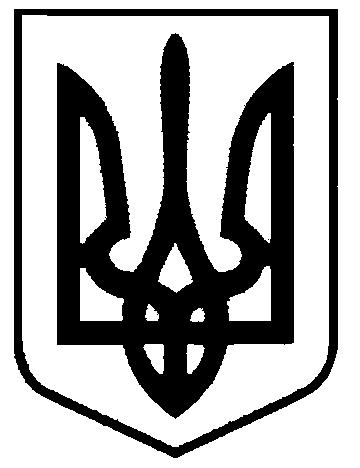 СВАТІВСЬКА МІСЬКА РАДАВИКОНАВЧИЙ КОМІТЕТРІШЕННЯвід  25 лютого 2016 р.	                   м. Сватове                                                        №4  Про погодження проектів землеустрою щодо відведення земельних ділянок в м. Сватове уповноваженим органом охороникультурної спадщини Сватівськоїміської ради.Розглянувши клопотання фізичної особи – підприємця Солодовника Михайла Івановича  про розгляд проектів землеустрою щодо відведення земельних ділянок на території м. Сватове, враховуючи, що земельні ділянки вільні від пам’яток історії та архітектури, а також їх охоронних зон, керуючись постановою Кабінету Міністрів України від 26.07.2001 р. № 878 м. Сватове Луганської області внесено до Списку історичних населених місць України, ст. 3; 6 Закону України „Про охорону культурної спадщини ”, ст. 186 – 1 Земельного кодексу України.Виконавчий комітет Сватівської міської радиВИРІШИВ:Погодити проект землеустрою щодо відведення земельної ділянки:по вул. М. Жилкіна, 1/3, м. Сватове, Луганської області площею – 0,0030 га. із категорії земель житлової та громадської забудови (забудовані та не забудовані землі), для будівництва та обслуговування житлового будинку, господарських будівель і споруд (присадибна ділянка) (код.  КВЦПЗ – 02.01), для передачі у оренду гр. Гончаровій Наталії Павлівні, Хомич Світлані Михайлівні, Гончаровій Інні Сергіївні. Попередити землекористувачів що земельні ділянки повинні використовуватись з дотриманням наступних вимог: у разі виявлення в процесі використання земельних ділянок, проведення земляних, будівельних та будь – яких інших робіт пам’яток (об’єктів) археології чи їх решток землекористувачі зобов’язуються негайно повідомити виконавчий комітет Сватівської міської ради та припинити будь – які роботи на земельних ділянках.   Сватівський міський голова                                                                                            Є.В.Рибалко